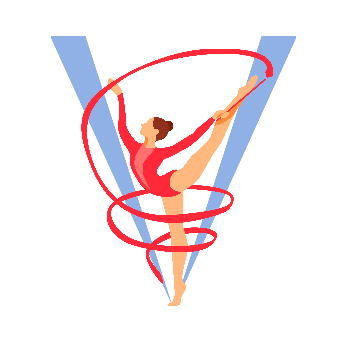 E.D.C VERIN XIMNASIA RITMICAFICHA INSCRICIONCURSO 2021 – 2022E.D.C VERIN XIMNASIA RITMICAFICHA INSCRICIONCURSO 2021 – 2022E.D.C VERIN XIMNASIA RITMICAFICHA INSCRICIONCURSO 2021 – 2022E.D.C VERIN XIMNASIA RITMICAFICHA INSCRICIONCURSO 2021 – 2022E.D.C VERIN XIMNASIA RITMICAFICHA INSCRICIONCURSO 2021 – 2022E.D.C VERIN XIMNASIA RITMICAFICHA INSCRICIONCURSO 2021 – 2022E.D.C VERIN XIMNASIA RITMICAFICHA INSCRICIONCURSO 2021 – 2022E.D.C VERIN XIMNASIA RITMICAFICHA INSCRICIONCURSO 2021 – 2022E.D.C VERIN XIMNASIA RITMICAFICHA INSCRICIONCURSO 2021 – 2022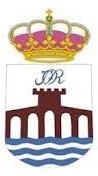 VERIN MEDRA CONTIGOVERIN MEDRA CONTIGODATOS DA/O XIMNASTADATOS DA/O XIMNASTADATOS DA/O XIMNASTADATOS DA/O XIMNASTADATOS DA/O XIMNASTADATOS DA/O XIMNASTADATOS DA/O XIMNASTADATOS DA/O XIMNASTADATOS DA/O XIMNASTADATOS DA/O XIMNASTADATOS DA/O XIMNASTADATOS DA/O XIMNASTADATOS DA/O XIMNASTADATOS DA/O XIMNASTAAPELIDOS:APELIDOS:APELIDOS:APELIDOS:APELIDOS:APELIDOS:APELIDOS:NOME:NOME:NOME:NOME:NOME:NOME:NOME:DATA NACEMENTO:DATA NACEMENTO:DATA NACEMENTO:IDADE:IDADE:IDADE:IDADE:IDADE:IDADE:DNI:DNI:DNI:DNI:DNI:DIRECCION:DIRECCION:DIRECCION:DIRECCION:DIRECCION:DIRECCION:DIRECCION:POBOACION:POBOACION:POBOACION:POBOACION:POBOACION:C.P:C.P:PAIPAIPAIPAIPAINAI:NAI:NAI:NAI:NAI:NAI:NAI:NAI:NAI:APELIDOS:APELIDOS:APELIDOS:APELIDOS:APELIDOS:APELIDOS:APELIDOS:APELIDOS:APELIDOS:APELIDOS:APELIDOS:APELIDOS:APELIDOS:APELIDOS:NOME:NOME:NOME:NOME:NOME:NOME:NOME:NOME:NOME:NOME:NOME:NOME:NOME:NOME:TELEFONO:TELEFONO:TELEFONO:TELEFONO:TELEFONO:TELEFONO:TELEFONO:TELEFONO:TELEFONO:TELEFONO:TELEFONO:TELEFONO:TELEFONO:TELEFONO:@:@:@:@:@:@:@:@:@:@:@:@:@:@:Nº CONTA IBAN INGRESO (24 DIXITOS)	ABANCA      ES32 2080 5168 1830 4002 3726Nº CONTA IBAN INGRESO (24 DIXITOS)	ABANCA      ES32 2080 5168 1830 4002 3726Nº CONTA IBAN INGRESO (24 DIXITOS)	ABANCA      ES32 2080 5168 1830 4002 3726Nº CONTA IBAN INGRESO (24 DIXITOS)	ABANCA      ES32 2080 5168 1830 4002 3726Nº CONTA IBAN INGRESO (24 DIXITOS)	ABANCA      ES32 2080 5168 1830 4002 3726Nº CONTA IBAN INGRESO (24 DIXITOS)	ABANCA      ES32 2080 5168 1830 4002 3726Nº CONTA IBAN INGRESO (24 DIXITOS)	ABANCA      ES32 2080 5168 1830 4002 3726Nº CONTA IBAN INGRESO (24 DIXITOS)	ABANCA      ES32 2080 5168 1830 4002 3726Nº CONTA IBAN INGRESO (24 DIXITOS)	ABANCA      ES32 2080 5168 1830 4002 3726Nº CONTA IBAN INGRESO (24 DIXITOS)	ABANCA      ES32 2080 5168 1830 4002 3726Nº CONTA IBAN INGRESO (24 DIXITOS)	ABANCA      ES32 2080 5168 1830 4002 3726Nº CONTA IBAN INGRESO (24 DIXITOS)	ABANCA      ES32 2080 5168 1830 4002 3726Nº CONTA IBAN INGRESO (24 DIXITOS)	ABANCA      ES32 2080 5168 1830 4002 3726Nº CONTA IBAN INGRESO (24 DIXITOS)	ABANCA      ES32 2080 5168 1830 4002 3726TITULAR/ES DA CONTA: E.D.C VERINTITULAR/ES DA CONTA: E.D.C VERINTITULAR/ES DA CONTA: E.D.C VERINTITULAR/ES DA CONTA: E.D.C VERINTITULAR/ES DA CONTA: E.D.C VERINTITULAR/ES DA CONTA: E.D.C VERINTITULAR/ES DA CONTA: E.D.C VERINTITULAR/ES DA CONTA: E.D.C VERINTITULAR/ES DA CONTA: E.D.C VERINTITULAR/ES DA CONTA: E.D.C VERINTITULAR/ES DA CONTA: E.D.C VERINTITULAR/ES DA CONTA: E.D.C VERINTITULAR/ES DA CONTA: E.D.C VERINTITULAR/ES DA CONTA: E.D.C VERINIMPORTANTE: O FACER O INGRESO, INDICAR NO CONCEPTO DO PAGO: XIMNASIA RITMICA  E O NOME DO/A MENOR.IMPORTANTE: O FACER O INGRESO, INDICAR NO CONCEPTO DO PAGO: XIMNASIA RITMICA  E O NOME DO/A MENOR.IMPORTANTE: O FACER O INGRESO, INDICAR NO CONCEPTO DO PAGO: XIMNASIA RITMICA  E O NOME DO/A MENOR.IMPORTANTE: O FACER O INGRESO, INDICAR NO CONCEPTO DO PAGO: XIMNASIA RITMICA  E O NOME DO/A MENOR.IMPORTANTE: O FACER O INGRESO, INDICAR NO CONCEPTO DO PAGO: XIMNASIA RITMICA  E O NOME DO/A MENOR.IMPORTANTE: O FACER O INGRESO, INDICAR NO CONCEPTO DO PAGO: XIMNASIA RITMICA  E O NOME DO/A MENOR.IMPORTANTE: O FACER O INGRESO, INDICAR NO CONCEPTO DO PAGO: XIMNASIA RITMICA  E O NOME DO/A MENOR.IMPORTANTE: O FACER O INGRESO, INDICAR NO CONCEPTO DO PAGO: XIMNASIA RITMICA  E O NOME DO/A MENOR.IMPORTANTE: O FACER O INGRESO, INDICAR NO CONCEPTO DO PAGO: XIMNASIA RITMICA  E O NOME DO/A MENOR.IMPORTANTE: O FACER O INGRESO, INDICAR NO CONCEPTO DO PAGO: XIMNASIA RITMICA  E O NOME DO/A MENOR.IMPORTANTE: O FACER O INGRESO, INDICAR NO CONCEPTO DO PAGO: XIMNASIA RITMICA  E O NOME DO/A MENOR.IMPORTANTE: O FACER O INGRESO, INDICAR NO CONCEPTO DO PAGO: XIMNASIA RITMICA  E O NOME DO/A MENOR.IMPORTANTE: O FACER O INGRESO, INDICAR NO CONCEPTO DO PAGO: XIMNASIA RITMICA  E O NOME DO/A MENOR.IMPORTANTE: O FACER O INGRESO, INDICAR NO CONCEPTO DO PAGO: XIMNASIA RITMICA  E O NOME DO/A MENOR.IMPORTES E FORMAS DE PAGO:ANUAL□□BIMENSUALBIMENSUALBIMENSUALBIMENSUAL□□TRIMESTRALTRIMESTRAL□INGRESAR NA PRIMEIRA SEMANA DOS MESES INDICADOS.150€75€75€50€50€INGRESAR NA PRIMEIRA SEMANA DOS MESES INDICADOS.Dentro do primeiro mes de actividade.Dentro do primeiro mes de actividade.Dentro do primeiro mes de actividade.1ª cota Outubro/ 2ª cota Febreiro.1ª cota Outubro/ 2ª cota Febreiro.1ª cota Outubro/ 2ª cota Febreiro.1ª cota Outubro/ 2ª cota Febreiro.1ª cota Outubro/ 2ª cota Febreiro.1ª cota Outubro/ 2ª cota Febreiro.1ª cota Outubro/ 2ª cota Febreiro.1ª Outubro/ 2ª Xaneiro/ 3ª Abril.1ª Outubro/ 2ª Xaneiro/ 3ª Abril.1ª Outubro/ 2ª Xaneiro/ 3ª Abril.DOCUMENTACION A ENTREGAR COA INSCRICION: XUSTIFICANTE INGRESO BANCARIO E CONSENTIMENTOS ASINADOSDOCUMENTACION A ENTREGAR COA INSCRICION: XUSTIFICANTE INGRESO BANCARIO E CONSENTIMENTOS ASINADOSDOCUMENTACION A ENTREGAR COA INSCRICION: XUSTIFICANTE INGRESO BANCARIO E CONSENTIMENTOS ASINADOSDOCUMENTACION A ENTREGAR COA INSCRICION: XUSTIFICANTE INGRESO BANCARIO E CONSENTIMENTOS ASINADOSDOCUMENTACION A ENTREGAR COA INSCRICION: XUSTIFICANTE INGRESO BANCARIO E CONSENTIMENTOS ASINADOSDOCUMENTACION A ENTREGAR COA INSCRICION: XUSTIFICANTE INGRESO BANCARIO E CONSENTIMENTOS ASINADOSDOCUMENTACION A ENTREGAR COA INSCRICION: XUSTIFICANTE INGRESO BANCARIO E CONSENTIMENTOS ASINADOSDOCUMENTACION A ENTREGAR COA INSCRICION: XUSTIFICANTE INGRESO BANCARIO E CONSENTIMENTOS ASINADOSDOCUMENTACION A ENTREGAR COA INSCRICION: XUSTIFICANTE INGRESO BANCARIO E CONSENTIMENTOS ASINADOSDOCUMENTACION A ENTREGAR COA INSCRICION: XUSTIFICANTE INGRESO BANCARIO E CONSENTIMENTOS ASINADOSDOCUMENTACION A ENTREGAR COA INSCRICION: XUSTIFICANTE INGRESO BANCARIO E CONSENTIMENTOS ASINADOSDOCUMENTACION A ENTREGAR COA INSCRICION: XUSTIFICANTE INGRESO BANCARIO E CONSENTIMENTOS ASINADOSDOCUMENTACION A ENTREGAR COA INSCRICION: XUSTIFICANTE INGRESO BANCARIO E CONSENTIMENTOS ASINADOSDOCUMENTACION A ENTREGAR COA INSCRICION: XUSTIFICANTE INGRESO BANCARIO E CONSENTIMENTOS ASINADOSResposte de xeito adecuado as seguintes cuestións:Resposte de xeito adecuado as seguintes cuestións:Resposte de xeito adecuado as seguintes cuestións:Resposte de xeito adecuado as seguintes cuestións:Resposte de xeito adecuado as seguintes cuestións:Resposte de xeito adecuado as seguintes cuestións:SiSiNONNONFIRMA TITOR/A LEGAL(nome e apelidos)FIRMA TITOR/A LEGAL(nome e apelidos)FIRMA TITOR/A LEGAL(nome e apelidos)FIRMA TITOR/A LEGAL(nome e apelidos)Ten a súa/seu filla/o algún problema cardiovascularTen a súa/seu filla/o algún problema cardiovascularTen a súa/seu filla/o algún problema cardiovascularTen a súa/seu filla/o algún problema cardiovascularTen a súa/seu filla/o algún problema cardiovascularTen a súa/seu filla/o algún problema cardiovascularDATA:	/	/ 20DATA:	/	/ 20DATA:	/	/ 20DATA:	/	/ 20Padece algún tipo de alerxia?Padece algún tipo de alerxia?Padece algún tipo de alerxia?Padece algún tipo de alerxia?Padece algún tipo de alerxia?Padece algún tipo de alerxia?DATA:	/	/ 20DATA:	/	/ 20DATA:	/	/ 20DATA:	/	/ 20Padece asma ou algunha dificultade respiratoria?Padece asma ou algunha dificultade respiratoria?Padece asma ou algunha dificultade respiratoria?Padece asma ou algunha dificultade respiratoria?Padece asma ou algunha dificultade respiratoria?Padece asma ou algunha dificultade respiratoria?DATA:	/	/ 20DATA:	/	/ 20DATA:	/	/ 20DATA:	/	/ 20Padece algunha doencia ou deformación nos osos ouarticulacións?Padece algunha doencia ou deformación nos osos ouarticulacións?Padece algunha doencia ou deformación nos osos ouarticulacións?Padece algunha doencia ou deformación nos osos ouarticulacións?Padece algunha doencia ou deformación nos osos ouarticulacións?Padece algunha doencia ou deformación nos osos ouarticulacións?DATA:	/	/ 20DATA:	/	/ 20DATA:	/	/ 20DATA:	/	/ 20Padece algunha deformación na columna vertebral?Padece algunha deformación na columna vertebral?Padece algunha deformación na columna vertebral?Padece algunha deformación na columna vertebral?Padece algunha deformación na columna vertebral?Padece algunha deformación na columna vertebral?DATA:	/	/ 20DATA:	/	/ 20DATA:	/	/ 20DATA:	/	/ 20Outras consideracións:Outras consideracións:Outras consideracións:Outras consideracións:Outras consideracións:Outras consideracións:Outras consideracións:Outras consideracións:Outras consideracións:Outras consideracións:DATA:	/	/ 20DATA:	/	/ 20DATA:	/	/ 20DATA:	/	/ 20